O coordenador PHILIPPI MACHADO DOS REIS, do curso de Odontologia da Uninassau Brasília, no uso de suas atribuições legais, faz e torna público o processo de seleção para o Programa de Monitoria 2024.1 das disciplinas que seguem indicadas.1 - Da Inscrição - Poderão inscrever-se os candidatos que atenderem aos seguintes critérios:1.1 - Estar regularmente matriculado em Curso de Graduação;1.2 - Ter disponibilidade total das horas semanais, conforme estabelecido no Edital de Seleção;1.3 – Estar aprovado na disciplina que pretende a participação como monitor com nota igual ou superior a 07.1.4 - Realizar a inscrição no link https://forms.office.com/r/2Sq5sR7USQ disponibilizado via rede social e fixado nos murais da Uninassau.1.5 - Prazo de inscrição: início dia 01/03/2024 até o dia 05/03/20242 - Vigência do Edital2.1 - Este edital terá vigência da data da sua publicação nas redes sociais da instituição até o dia 30/06/2024 ou a critério da coordenação do curso.3 - Processo de seleção - A seleção constará de:3.1 - Atenção total ao disposto no item 1.33.2 - Entrevista com o professor chefe da disciplina3.3 - Em caso de empate, serão utilizados os seguintes critérios de desempate: 3.3.1 - O candidato que obtiver maior nota na disciplina, 3.3.2 - O candidato que estiver no semestre mais avançado e,3.3.3 - Candidato que tiver a maior idade.4 - Das vagas - Segue o quadro de vagas, dias, horários e responsável pela monitoria5- Dos Resultados5.1 - Serão divulgados nas redes sociais da instituição no dia 08/02/20246- Dos Recursos6.1 - Recursos poderão ser interpostos diretamente com o coordenador do curso em formulário próprio com prazo a análise de 07 dias úteis.7 - Disposições Gerais7.1 - A monitoria têm caráter temporário, não gera vínculo empregatício e terão validade apenas no semestre vigente7.2 - Para obter o certificado de monitoria o aluno precisa ter frequência maior que 75% e avaliação igual ou superior a 7,0 e entregar todos os documentos devidamente preenchidos ao final da disciplina.7.3 - Os aprovados deverão se apresentar imediatamente a coordenação do curso paraassinatura do termo de responsabilidade do estágio.7.4 - É dever do monitor:7.4.1 - Conhecer em profundidade o projeto ao qual estiver vinculado. Isso significa situar o projeto no contexto do ensino em que ele é desenvolvido, compreender seus objetivos, saber justificar a existência do projeto, discorrer sobre os métodos e estratégias, o processo de acompanhamento e avaliação e os objetivos a serem alcançados.7.4.2 - Conhecer e compreender a própria inserção no projeto, atribuições, critérios com os quais será avaliado.7.4.3 - Realizar a autoavaliação e avaliação entre pares, quando solicitado.7.4.4 - Zelar pela estrutura da instituição assim como reportar ao professor responsável qualquer irregularidade.7.4.5 - Desenvolver todas as atividades a ele atribuídas de acordo com o planejamento do projeto.7.4.6 - Acompanhar, sob orientação docente, os estudantes nas atividades teóricas e práticas da disciplina à qual estiver vinculado.7.4.7 - Dedicar-se ao aprofundamento do referencial teórico disponibilizado para a equipe do projeto.7.4.8 - Participar de atividades formativas, de acompanhamento, planejamento e avaliação do projeto ao qual estiver vinculado, com o orientador, em grupo com outros bolsistas e voluntários.7.4.9 - Participar das atividades de acompanhamento e avaliação promovidas.7.4.10 - Participar das atividades Ubíqua, promover a divulgação das redes sociais da Uninassau e qualquer outra proposta de fomento da instituição.8 - Disposições Finais8.1 - Qualquer irregularidade deste edital deverá ser reportada imediatamente a coordenação do curso.8.2 - Casos específicos e não previstos neste edital deverão ser tratados com o coordenador do curso ou por meio de retificação.8.3 Este edital entra em vigor na sua data de publicaçãoBrasília/DF, 01 de março de 2024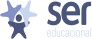 EDITAL PARA PROCESSO SELETIVO DE MONITORIAEDITAL PARA PROCESSO SELETIVO DE MONITORIAEDITAL PARA PROCESSO SELETIVO DE MONITORIACÓDIGO:CÓDIGO:EDITAL PARA PROCESSO SELETIVO DE MONITORIAEDITAL PARA PROCESSO SELETIVO DE MONITORIAEDITAL PARA PROCESSO SELETIVO DE MONITORIACCG-FOR-33CCG-FOR-33APROVADO POR:SUPERINTENDENTE ACADÊMICADATA:05/02/2020VERSÃO:07UNIDADE:FACULDADE UNINASSAU BRASÍLIACURSO:ODONTOLOGIACÓDIGO DA VAGADisciplinaHorárioVagasProf. Responsável01Clínica de SemiologiaQuinta – Matutino02 vagasAugusto César02Clínica de SemiologiaSexta – Noturno02 vagasAugusto César03Clínica de SemiologiaQuarta – Noite02 vagasAugusto César04Clínica de SemiologiaQuinta – Noite02 vagasAugusto César05Clínica de SemiologiaSexta - Noite02 vagasAugusto César06Dentística LaboratorialQuarta - Manhã01 vagasKarolina Nunes07Dentística LaboratorialQuinta - Manhã01 vagaKarolina Nunes08Dentística LaboratorialTerça – Noite01 vagaKarolina Nunes09Dentística LaboratorialQuarta – Noite01 vagaKarolina Nunes10Dentística LaboratorialQuinta – Noite01 vagaKarolina Nunes11Endodontia LaboratorialQuarta - Manhã01 vagaPriscila Duarte12Endodontia LaboratorialQuinta - Manhã01 vagaPriscila Duarte13Endodontia LaboratorialSegunda - Noite01 vagaPriscila Duarte14Endodontia LaboratorialTerça - Noite01 vagaPriscila Duarte15Endodontia LaboratorialQuarta - Noite01 vagaPriscila Duarte16Materiais OdontológicosQuarta – Manhã02 vagasAlexia Ramos17Materiais OdontológicosQuarta – Noite03 vagasAlexia Ramos18OdontopediatriaQuarta – Manhã01 vagaKeiko Perpétuo19OdontopediatriaSegunda – Noite01 vagaKeiko Perpétuo